Администрация Бутурлинского муниципального района Нижегородской областиМуниципальное бюджетное учреждение дополнительного образования «Спортивная школа»ПРИНЯТАна заседании педагогического советаПротокол от  01.09.2020 №1УТВЕРЖДЕНА                                                                     приказом директора                                                                          МБУ ДО «Спортивная школа»                                                                                             от «01» сентября 2020 г. № 49-ОДОБРАЗОВАТЕЛЬНАЯ ПРОГРАММА муниципального бюджетного учреждения дополнительного образования«Спортивная школа»на 2020-2021 учебный годОрганизационно-педагогические ресурсы,ИНФОРМАЦИОНАЯ КАРТА ПРОГРАММЫ1.1. Нормативно-правовые основания для проектирования образовательной программыОбразовательная программа является нормативным документом, определяющим основные направления образовательной деятельности МБУ ДО «Спортивная школа» (далее Спортивная школа), цели, задачи, объем, содержание, планируемые результаты на 2020-21 учебный год.Образовательная программа разработана на основе следующих нормативно-правовых документов:Федерального закона от 29.12.2012 № 273-ФЗ «Об образовании в Российской Федерации» (п.9 ст.2; п.1 ст.12; п.5 ст.12; п.3.6 ст.28; ст.13, ст.17, ч.3 ст.34);Приказа Минпросвещения  России от 09.11.2018 № 196 «Об утверждении порядка организации и осуществления образовательной деятельности по дополнительным общеобразовательным программам»;Концепции развития дополнительного образования детей, утвержденной распоряжением Правительства РФ от 4.09.2014г. №1726-р;Постановления Главного государственного санитарного врача Российской Федерации от 4 июля 2014 № 41 «Об утверждении СанПиН 2.4.4.3172-14 «Санитарно-эпидемиологические требования к устройству, содержанию и организации режима работы образовательных организаций дополнительного образования детей»;Методических рекомендаций по разработке (составлению) дополнительной общеобразовательной общеразвивающей программы  (разработанные ГБОУ ДПО НИРО);Федеральных государственных требований к минимуму содержания, структуре, условиям реализации дополнительных общеобразовательных программ в области физической культуры и спорта и к срокам обучения по таким программам;Лицензии на осуществление образовательной деятельности;Устава МБУ ДО «Спортивная школа» и других локальных актов учреждения.            Образовательная программа Спортивной школы разработана с учетом социального заказа родителей и учащихся на оказание муниципальных услуг в сфере образования, имеющейся материально-технической базы, квалификации педагогических кадров, наличия разноуровневых дополнительных общеобразовательных программ, а также исходя из цели и основных задач учреждения.Она	предназначена	удовлетворять	потребности	обучающихся	вполучении качественного бесплатного дополнительного образования по дополнительным общеобразовательным программам, реализуемых Спортивной школой,  выборе объединения, педагога, дополнительной общеобразовательной программы и формы получения дополнительного образования в соответствии с потребностями, возможностями и способностями.  2.Организация образовательной деятельностиОбразовательная деятельность в учреждении регламентируется Уставом, образовательной программой, лицензией, учебным планом, календарным учебным графиком, расписанием учебно-тренировочных занятий, дополнительными общеобразовательными программами .           2.1. Цели, задачи образовательной программы Целью образовательной программы является обеспечение повышения качества предоставляемых образовательных услуг.Приоритетные задачи работы Спортивной школы ориентированы на:создание необходимых условий для личностного развития обучающихся,удовлетворение индивидуальных потребностей обучающихся  в занятиях физической культурой и спортом;выявление, развитие и поддержка талантливых обучающихся;формирование культуры здорового и безопасного образа жизни, укрепление здоровья обучающихся;создание условий для отдыха и занятости детей в каникулярное времяобновление, совершенствование программно-методического содержания дополнительного образования детей, его форм, методов и технологий, разработка программ нового поколения;повышение профессиональной компетентности педагогических работников с учетом требований профессионального стандарта педагога дополнительного образования детей и взрослых;развитие системы взаимодействия учреждения заинтересованными учреждениями и организациями2.2.Особенности организации образовательной деятельности, учебный план и его обоснование, календарный учебный графикМБУ ДО «Спортивная школа» осуществляет образовательную деятельность в свободное от занятий время, в течение всего календарного года, включая каникулярное время.Обучение ведется на русском языке по безоценочной системе. Согласно Уставу, Спортивная школа предоставляет возможность получить дополнительное образование всем детям в возрасте преимущественно от 6 до 18 лет. Прием детей в учреждение проводится по заявлению родителей (законных представителей) с предоставлением  медицинского заключения о состоянии здоровья ребенка.Образовательная деятельность осуществляется в одновозрастных и разновозрастных объединениях (секциях).Занятия в секциях проводятся по группам, индивидуально или всем составом. Состав групп может быть переменным и постоянным. Каждый ребенок имеет право заниматься в нескольких объединениях, менять их.Численный состав учащихся в объединении определяется в соответствии с характером деятельности, возрастом детей,  дополнительной программой и составляет от 10 до 20 человек. Продолжительность обучения в каждом объединении предусмотрена реализуемой общеобразовательной программой. После 30-45 минут теоретических занятий организуется перерыв длительностью не менее 10 минут.Организация образовательной деятельности в учреждении регламентируется, в соответствии с законом РФ от 29.12.2012 №273-ФЗ «Об образовании в Российской Федерации», календарным учебным графиком (Приложение № 1),  учебным планом (Приложение № 2.)Учебный план Спортивной школы определяет названия реализуемых программ, общее количество часов, требуемых для реализации программы, количество часов в неделю и количество учебных групп по годам обучения, формы проведения промежуточной и итоговой аттестации учащихся. Количество часов и групп в Спортивной школе определяется образовательной стратегией учреждения, приоритетами образовательной направленности, социальным заказом родителей, общественности и заказа от общеобразовательных учреждений. Образовательная деятельность осуществляется в соответствии с санитарно-эпидемиологическими нормами и правилами.Согласно учебного плана МБУ ДО  «Спортивная школа» на 2020-2021 учебный год в 24  группах физкультурно-спортивной  направленности по дополнительным общеобразовательным общеразвивающим программам обучается 300 обучающихся, а по 2 дополнительным предпрофессиональным программам -53 обучающихся, итого на начало года – 353 обучающихся.Образовательная	деятельность	организуется	в	соответствии	сдополнительными общеобразовательными программами, рабочими программами тренеров – преподавателей.          Дополнительные общеобразовательные программы (общеразвивающие с элементами видов спорта) направлены на спортивно-оздоровительную деятельность обучающихся от 5 лет  до 18 лет  при условии наличия разрешительного медицинского документа.Дополнительные предпрофессиональные программы по видам спорта направлены на физкультурно-спортивную деятельность обучающихся от возраста зачисления в зависимости от вида спорта в соответствии с рекомендациями Федеральных стандартов спортивной подготовки по видам спорта до 18 лет.Спортивная школа организует учебно-тренировочные занятия и спортивно-массовые мероприятия в режиме 5-дневной учебной недели, оптимально соответствующей эффективности осуществления воспитательно-образовательного процесса.Учебный год для обучающихся в соответствии с годовым учебным планом длится для обучающихся по дополнительной общеобразовательной общеразвивающей программе  с 1 сентября по 30 июня (42 недели). Основными формами учебно-воспитательного процесса являются групповые тренировочные занятия, индивидуальные тренировочные занятия, тренировочные сборы, участие в соревнованиях или иных мероприятиях.    Число и продолжительность учебных занятий (в соответствии с СанПиН 2.4.4.3172-14)  в спортивно-оздоровительных группах (кроме командных игровых и технических видов спорта) -1 до 45 мин для детей в возрасте до 8 лет. 2 по 45 мин. – для остальных обучающихся (2-3 раза в неделю);В спортивно-оздоровительных группах (СОГ) командно-игровых видов спорта 2 по 45 мин. (2-3 раза неделю);  Число  и продолжительность учебных занятий по предпрофессиональным программам определяется в соответствии с федеральными государственными требованиями По футболу на 42 недели:По велоспорту-маунтинбайку на 42 недели:В 2020-2021 учебном году в образовательной деятельности реализуются следующие направления работы:проведение физкультурных и спортивно-массовых мероприятий;работа с родителями;профилактические мероприятия с детьми, в том числе с детьми «группы риска».Организационно-педагогические ресурсы, способствующие реализации образовательной программы3.1.Кадровое обеспечениеСогласно штатному расписанию в Спортивной школе 2 методиста,  13 ставок тренеров-преподавателей. Учреждение укомплектовано кадрами  не полностью, есть вакантные места.  Практически весь коллектив перешел из МБУ ДО ДЮЦ «Бутурлинец» из-за реорганизации учреждения и это работоспособный, инициативный коллектив, работающий в атмосфере взаимного интереса и партнерских отношений.Педагогический коллектив молодой, средний возраст -36 лет. 80% имеют высшее образование, 27% прошли переподготовку,10% обучаются в ВУЗе.      Доля аттестованных педагогов невысока, только 2 человека (18%) имеют 1 квалификационную категорию.        55%	педагогических	работников	 прошли	курсы повышения квалификации . 3 человека (27%)  награждены Благодарностью Министерства спорта Нижегородской области.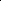 3.2 Программно-методическое обеспечениеБазовым элементом дополнительного образования являются дополнительные общеобразовательные (общеразвивающие) программы. Типы общеобразовательных программ, реализуемые в учреждении – модифицированные. По видам все общеразвивающие программы - спортивно-оздоровительные. Две программы в Спортивной школе –предпрофессиональные  по циклическому и игровому видам спорта.В дополнительных общеобразовательных общеразвивающих программах материал организован  на «базовом уровне». На основе дополнительной общеобразовательной программы тренеры-преподаватели составляют рабочую программу, которая является локальным и индивидуальным документом, разработанным на конкретный учебный год.Рабочая программа отражает особенность образовательной деятельности, контингента учащихся конкретной группы, определяет оптимальные и эффективные для определенной группы обучающихся содержание, формы, методы и приемы организации образовательной деятельности с целью получения результата, соответствующего ожидаемым результатам конкретного учебного года.2020-2021   учебном   году   в   учреждении   реализуется   10 дополнительных общеобразовательных программ, из них - 2 программы предпрофессиональные на два этапа обучения: начальной подготовки и тренировочный этап, рассчитанные на 8 лет обучения. Программы общеразвивающие для спортивно-оздоровительных групп краткосрочные на 1 или 3 года обучения.Целью программ физкультурно-спортивной направленности является создание условий для развития двигательной активности, путем вовлечения учащихся в занятия физической культурой и спортом.       Основными составляющими повышения качества дополнительных общеобразовательных программ в Спортивной школе являются  модернизация существующего банка программно-методического обеспечения, приведение программ в соответствии с новыми требованиями.        В учреждении создается электронный банк дополнительных общеобразовательных и рабочих программ.3.3. Материально-техническое обеспечение        Административно-хозяйственная деятельность Спортивной школы  направлена  на создание условий для обеспечения образовательной деятельности.Материально-техническое обеспечение образовательной деятельности Спортивной школы складывается:из собственных ресурсов, которыми обладает Учреждение;привлеченных ресурсов образовательных организаций Бутурлинского района, на базе которых Спортивная школа проводит занятия согласно договорным соглашениям о сотрудничестве.Каждое спортивное объединение в соответствии с видом спорта  имеет спортивное оборудование, спортивную форму и т.п. Педагоги накапливают и  систематизируют видеозаписи спортивных игр, отдельные моменты соревнований, изучать новинки методической литературы, спортивных журналов.         Для организации участия специалистов Спортивной школы в видеоконференциях, веб-семинарах, имеется возможность работать с электронными ресурсами и программами, Центр подключен к локальной сети Интернет.         В целом, материально-техническая база МБУ ДО «Спортивная школа» недостаточна и необходимо и собственное здание ,   спортивное оборудование,  инвентарь, и спортивная форма.Планируемые результаты, оценочные и методические материалы.Планируемые результаты освоения дополнительных общеобразовательных программ учащимися формулируются через приобретенные знания, умения, компетенции, которые получат обучающиеся в процессе освоения теоретической и практической части программы.Планируемые результаты соотносятся с целью и задачами общеобразовательной программы тренера-преподавателя и формулируются на каждый год обучения.Предметные результаты свидетельствуют о том, какими знаниями, умениями и навыками, характерными для данной предметной области должны овладеть учащиеся в процессе освоения программыМетапредметные результаты направлены на формирование умения у учащихся работать с информацией (извлекать ее, анализировать, воспринимать), развитие личности обучающихся.Личностные результаты ориентированы на развитие ключевых компетенций, нравственное развитие, развитие толерантности, здорового образа жизни, а также психических свойств личности учащихся в соответствии с обозначенными в программе задачами.Для определения уровней освоения дополнительной общеобразовательной программы и развития личностных качеств учащихся используются диагностические карты ( Приложение № 3,4)Применяется трехбалльная система оценивания по уровням: высокий, средний, низкий.Основными показателями результативности образовательной деятельности являются:Сохранность контингента учащихсяКачество освоение дополнительных общеобразовательных программРезультативность участия учащихся в  соревнованиях, турнирах  различного уровня.Отслеживание качества образовательного процесса происходит системно. С целью установления фактического уровня практических умений и спортивных навыков, в учреждении проводится аттестация учащихся: предварительная (входной контроль) – сентябрь; промежуточная и итоговая – апрель-май. В ходе предварительной аттестации (входной контроль) осуществляется оценка исходного уровня физического развития обучающегося путем сдачи нормативов по общей физической и специальной подготовке   перед началом образовательной деятельности.В ходе промежуточной аттестации осуществляется оценка итогового уровня физического развития обучающегося путем сдачи нормативов по общей физической и специальной подготовке , теоретической подготовке   по итогам очередного учебного года. В ходе итоговой аттестации осуществляется оценка итогового уровня физического развития обучающегося путем сдачи нормативов по общей физической и специальной подготовке, теоретической подготовке   по итогам всего курса программы в целом.Промежуточная и итоговая аттестация проводится по утвержденному директором графику, который до начала аттестации доводится до сведения педагогических работников.За период реализации образовательной программы учреждения ожидается:стабильное функционирование Спортивной школы  в режиме развития;достижение основных индикаторов Программы развития за отчетный период;увеличение %  обучающихся, имеющих спортивный разряд;увеличение % мероприятий, разработанных и проведенных в рамках сотрудничества с другими образовательными организациями.Содержание1.Информационная карта программы   ………………31.1Нормативно-правовые основания для проектированияобразовательной программы …………………………….42.Организация образовательной деятельности…………52.1Цели, задачи образовательной программы ………………52.2Особенности организации образовательнойдеятельности, учебный план и его обоснование,календарный учебный график …………………………….5способствующие реализации образовательнойпрограммы …………………………………………………83.1Кадровое обеспечение образовательной деятельности  …83.2Программно-методическое обеспечениеобразовательной деятельности ……………………………83.3Материально- техническое обеспечение …………………94.Оценочные и методические материалы ……………….101.Наименование учрежденияМуниципальное бюджетное учреждение дополнительного образования «Спортивная школа»  (МБУ ДО «Спортивная школа»)2.Местонахождениеучреждения:- адреса осуществления образовательной деятельности:- юридический адрес:607440, Нижегородская область, р.п. Бутурлино, ул. Комсомольская, д. 7;607440, Нижегородская область, р.п. Бутурлино, ул. Петра Бегина, д. 1;607440, Нижегородская область, р.п. Бутурлино, ул. Школьная, д. 2 ;607440, Нижегородская область, р.п. Бутурлино, ул. Комсомольская, д. 13;607440, Нижегородская область, р.п. Бутурлино, ул. Школьная д. 2 «А» ;607440,  Нижегородская область, р.п. Бутурлино, ул. Садовая, д. 21 ;607433, Нижегородская область, Бутурлинский район, с. Ягубовка, ул. Советская, д. 74;607444, Нижегородская область, Бутурлинский район, с. Каменищи, ул. Молодежная, д. 23 «А»;607452, Нижегородская область, Бутурлинский район, с. Б.Бакалды, ул. Первомайская, д. 63;607436, Нижегородская область. Бутурлинский район, с. Кочуново, ул. Центральная, д. 50 .607440, Нижегородская область, р.п. Бутурлино, ул. Комсомольская, д. 73. Лицензияот 18 октября 2019 года №120, выдана Министерством образования, науки и молодежной политики Нижегородской области4. Срок реализациипрограммы2020-2021 учебный год5. Область применениядополнительное образование6. Вид деятельностиРеализация дополнительных общеобразовательных – дополнительных общеразвивающих программ физкультурно-спортивной направленности, дополнительных предпрофессиональных программ в области физической культуры и спорта7. Целевая группаОбучающиеся, преимущественно от 6 до 18лет8. Партнерство-договоры о безвозмездном пользовании нежилыми помещениями общеобразовательных учреждений Бутурлинского района;-договоры о сотрудничестве с организациями района.9. Сайт учрежденияhttps://sportbytyrlino.ru/10. Электронный адресsportbytyrlino@mail.ruЭтапный норматив Этапы и годы спортивной подготовки Этапы и годы спортивной подготовки Этапы и годы спортивной подготовки Этапы и годы спортивной подготовки Этапы и годы спортивной подготовки Этапы и годы спортивной подготовки Этапы и годы спортивной подготовки Этапы и годы спортивной подготовки Этапы и годы спортивной подготовки Этапный норматив Этап начальной подготовкиЭтап начальной подготовкиЭтап начальной подготовкиЭтап начальной подготовкиТренировочный этап (этап спортивной специализации)Тренировочный этап (этап спортивной специализации)Тренировочный этап (этап спортивной специализации)Тренировочный этап (этап спортивной специализации)Тренировочный этап (этап спортивной специализации)Этапный норматив 1год2год3год1год1год2год3год4год5годКоличество часов в неделю 689999999Общее количество часов в год 252336378378378378378378378Этапный норматив Этапы и годы спортивной подготовки Этапы и годы спортивной подготовки Этапы и годы спортивной подготовки Этапы и годы спортивной подготовки Этапы и годы спортивной подготовки Этапы и годы спортивной подготовки Этапы и годы спортивной подготовки Этапы и годы спортивной подготовки Этапы и годы спортивной подготовки Этапный норматив Этап начальной подготовкиЭтап начальной подготовкиЭтап начальной подготовкиЭтап начальной подготовкиТренировочный этап (этап спортивной специализации)Тренировочный этап (этап спортивной специализации)Тренировочный этап (этап спортивной специализации)Тренировочный этап (этап спортивной специализации)Тренировочный этап (этап спортивной специализации)Этапный норматив 1год2год3год1год1год2год3год4год5годКоличество часов в неделю 688121212141618Общее количество часов в год 252336336504504504588672756